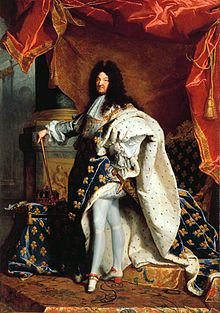 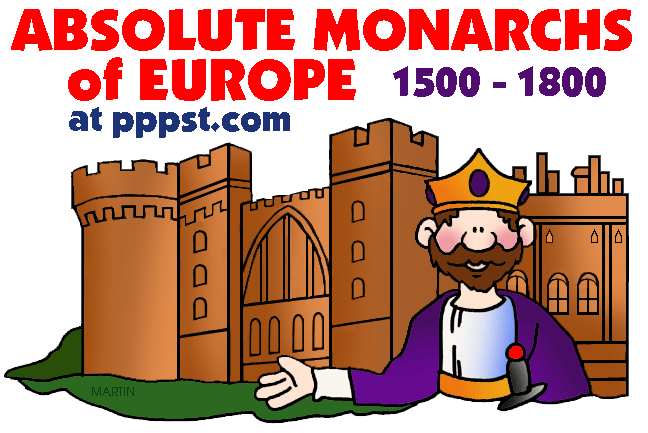 THE AGE OF ABSOLUTISMAbsolute Monarch: A king or queen who has unlimited power and seeks to control all aspects of society.Bill of Rights: Document which protects citizens’ basic rights and freedoms.Boyar: a landowning noble of Russia.Czar: A Russian emperor (from the Roman title Caesar).Divine Right: The idea that monarchs are God’s representatives on earth and are therefore answerable only to God.Edict of Nantes: a 1598 declaration in which the French king Henry IV promised that Protestants could live in peace in France and could set up houses of worship in some French cities.Glorious Revolution: The bloodless overthrow of the English king James II and his replacement by William and Mary.Habeas Corpus: a document requiring that a prisoner be brought before a court or judge so that it can be decided whether his or her imprisonment is legal.Huguenots: Members of the Protestant Reformed Church of France during the 16th and 17th centuries.  These French Protestants were inspired by the writings of John Calvin.  King John: English monarch who in 1215, signed the Magna Carta. Limited Monarchy: A king or queen who is limited by laws and a constitution.  Louis XIV: “The Sun King.”  Absolute monarch of0 France who reigned for 72 years.    Magna Carta: “Great Charter,” a document guaranteeing basic political rights in England, drawn up by nobles and approved by King John in 1215 CE.Mandate of Heaven: in Chinese history, the divine approval thought to be the basis of royal authority.Parliament: A body of representatives that makes laws for a nation.Peter the Great: Czar of Russia who is credited with pulling Russia out of medieval times.  He centralized government, modernized the army, and ruled Russia with absolute authority.  Petition of Right: (1628) An English constitutional document that sets out specific liberties of the people that the king is prohibited from infringing.  Versailles: The royal palace of France, built by Louis XIV.